PLÁN ŠKOLNÍ PREVENTIVNÍ STRATEGIE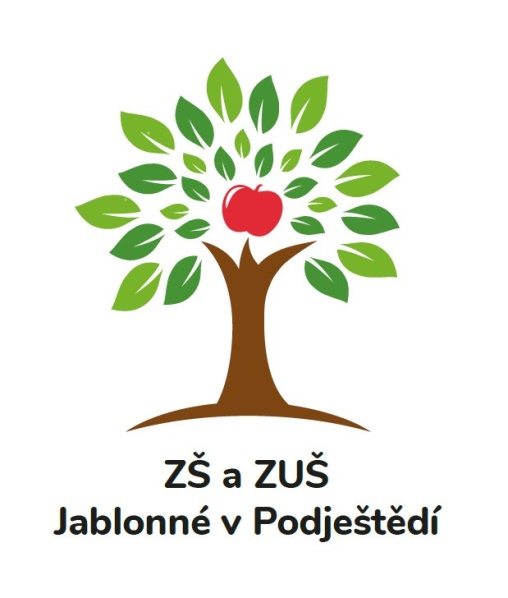 2023/2027ZŠ a ZUŠ Jablonné v PodještědíU Školy 98, 471 25, Jablonné v Podještědí webové stránky: www.zsjablonnevp.cze-mail: sekretariat@zsjablonnevp.cztelefon: 487 762 544IČO: 467 50 321PLÁN ŠKOLNÍ PREVENTIVNÍ STRATEGIEÚVODŠkolní preventivní strategie je dlouhodobým preventivním programem školy, je součástí školního vzdělávacího programu. Snaží se snižovat výskyt rizikových forem chování, zvyšovat schopnost žáků činit zodpovědná rozhodnutí. Pomáhá zejména těm jedincům, kteří pocházejí z nejvíce ohrožených skupin při zajištění jejich lidských práv a povinností. Podporuje zdravý životní styl. Poskytuje podněty ke zpracování Minimálního preventivního programu.SOUČASNÝ STAV PROBLEMATIKYVztah učitel – žák Snažíme se budovat vzájemnou důvěru mezi učitelem a žákem. Při řešení problémů je učitel otevřen komunikaci se žákem, s rodičem, ostatními pedagogy, výchovným poradcem … Na základě dosažení dohody o společných cílech a postupech dochází k jednotné podpoře žáka.Skupinová práceUčitel věnuje pozornost spolupráci ve skupinách, podporuje zapojení všech členů skupiny. Žáci se snaží vést diskuzi, vyjadřovat své názory, naslouchat druhým a vhodným způsobem reagovat na kritiku. Učitel podporuje odpovědnost žáka za řešení konfliktu.ProjektyŠkolní akademie, Sportovní dny, Branné dopoledne, Týden s rodilým mluvčím. Velkou pozornost také věnujeme zdravému a aktivnímu životnímu stylu. Žáci se mohou dle zájmu zúčastnit cyklistického, lyžařského, vodáckého, turistického kurzu na druhém stupni a na prvním stupni Školy v přírodě. Pro žáky prvního stupně je povinný plavecký výcvik. Dále mají možnost navštěvovat sportovní kroužky. Zaměřujeme se též na enviromentální výchovu, ve škole třídíme odpad, spolupracujeme s CHKO Lužické hory a se společností Čmelák – Společnost přátel přírody, která je největší severočeskou ekologickou organizací a která pro žáky připravuje mnoho aktivit na Mokřadech v Jablonném v Podještědí. Individualizované hodnocení, sebehodnoceníŽáci dostávají komplexní zpětnou vazbu od učitele. Je oceňováno úsilí žáka a míra pokroku bez srovnávání s výkonem ostatních. Pomáháme žákovi vybudovat si důvěru v sebe, ve vlastní síly, pozitivní vztah k okolnímu světu.Komunikace s rodiči, veřejnostíUčitelé nabízejí všem rodičům možnost individuální konzultace. Pedagogická diagnostikaUčitel věnuje pozornost žákům, registruje signály o možném problému žáka a hledá příčiny a vhodné formy nápravy. Pokud je třeba, spolupracuje s rodiči, školním poradenským pracovištěm. Případně jsou využívány další odborné instituce (PPP …). V případě, kdy selže prevence ve škole a dojde k závažným přestupkům, bude přistoupeno k následujícím opatřením: 1. Individuální pohovor se žákem, 2. Jednání s rodiči na úrovni výchovné komise, 3. Doporučení kontaktu s odborníky, 4. V případě nezájmu rodičů uvědomění sociálního odboru, oddělení péče o dítě, 5. Při závažných přestupcích oznámení Policii ČR.PERSONÁLNÍ ZAJIŠTĚNÍ PREVENCEVýchovný poradce Koordinuje společně s metodikem prevence aktivity školy v oblasti prevence. Aktivně nabízí učitelům a žákům možnost poradit se o svých problémech. Zaměřuje se na žáky, kteří jsou ohroženi ve svém vývoji, sebepojetí, komunikaci s druhými.  Učitelé informují výchovného poradce o případech výskytu agresivního chování ve třídě, signálů o potížích žáka (osobnostní, rodinné, vztahové), náhlém i trvalém neúspěchu v učení, obtížné komunikaci, konfliktu s rodiči, porušování pravidel soužití ve škole žákem, krádežích ve třídách. Výchovný poradce navrhuje opatření, navrhuje řediteli školy svolání výchovné komise, vede individuální konzultace s dětmi, s rodiči, informuje o možnostech odborné péče a další pomoci (adresář sociálních služeb, linku bezpečí, apod.). Jedná se sociálním odborem. Konzultuje problémy s odbornými pracovišti – SPC, PPP.Metodik prevence Spoluvytváří minimální preventivní program, podílí se na jeho realizaci. Komunikuje s učiteli v oblasti primární prevence, v případě vniklého problému dává podněty k možné nápravě. Koordinuje předávání informací o problematice rizikového chování ve škole, dokumentuje průběh preventivní práce školy. Hodnotí realizaci minimálního preventivního programu.Pedagogové Věnují se v rámci výuky rozvoji kompetencí žáků v oblasti sociálních dovedností, učí podle principů a metod v rámci koncepce školy. Provádějí průběžnou diagnostiku žáků a třídy, na pedagogických radách vzájemně hodnotí uplynulé období, konzultují případné problémy, navrhují opatření. Třídní učitel je v  kontaktu s rodiči žáků své třídy prostřednictvím třídních schůzek, osobních setkání a dalších možností komunikace.Ředitel školy Sleduje efektivitu prevence rizikového chování. Sleduje problémy v kontextu celé školy a dělá personální a organizační opatření ke zlepšení vzájemného soužití ve škole. Svolává v případě potřeby výchovnou komisi za účasti rodičů, pedagogů, pracovníků orgánů péče o dítě, psychologů apod.CÍLE PROJEKTUCílem působení v oblasti prevence rizikového chování je dítě odpovědné za vlastní chování a způsob života v míře přiměřené jeho věku. Prevence rizikového chování zahrnuje především aktivity v oblastech prevence:násilí a šikanovánízáškoláctvíkriminalita, delikvence, vandalismus aj. formy násilného chováníohrožení mravnosti a ohrožování mravní výchovy mládežexenofobie, rasismus, intolerance a antisemitismusužívání návykových látek (vč. opomíjeného alkoholu a kouření), anabolika, medikamenty a dalších látkynetolismus (virtuální drogy) a patologické hráčství (gambling)divácké násilíkomerční sexuální zneužívání dětísyndrom týraných a zneužívaných dětísekty a sociálně patologická náboženská hnutíVYMEZENÍ CÍLOVÉ SKUPINYStrategie je zaměřena na všechny žáky 1. - 9. ročníku základní školy, se zvláštním přihlédnutím k dětem ze sociálně slabšího a málo podnětného rodinného prostředí, dětem s nedostatečným prospěchem a s některými typy specifických vývojových poruch chování. ZPŮSOB REALIZACEPreventivní témata jsou probírána v rámci třídnických hodin a nejčastěji frekventována v následujících předmětech: rodinná výchova, občanská výchova, dějepis, přírodopis, český jazyk, prvouka, vlastivěda, přírodověda, tělesná výchova, pracovní činnosti. ZNALOSTNÍ KOMPETENCE ŽÁKŮ1. - 3. ročník žáci dokáží pojmenovat zdravotní rizika spojená s kouřením, pitím alkoholu, užíváním drog, zneužíváním lékůznají jednoduché způsoby odmítání návykových látekznají hodnotu zdraví a nevýhody špatného zdravotního stavumají vědomosti jak udržovat zdraví a o zdravém životním stylumají právní povědomí v oblasti rizikového chování4. - 5. ročníkžáci mají povědomí o zdraví jako základní lidské hodnotěznají činnosti, které jsou vhodné z hlediska zdraví zařadit do denního režimu, osvojují si zdravý životní stylpodrobně znají zdravotní a sociální rizika návykových látek a argumenty ve prospěch zdravíznají zákony omezující kouření, požívaní alkoholu a zákony týkající se užívání a šíření drogumí pojmenovat základní mezilidské vztahyumí rozpoznat projevy lidské nesnášenlivostiví na koho se obrátit v případě, že někdo ohrožuje nebo poškozuje jeho právamají povědomost o tom, že každé jednání, které ohrožuje práva druhých (šikana, násilí, zastrašování aj.), je protiprávníznají základní způsoby odmítání návykových látek ve styku s vrstevníky6. - 9. ročníkžáci znají význam harmonických mezilidských vztahů pro zdravý životní styl a zdravírespektují odlišné názory či zájmy lidí a odlišné způsoby jejich chování a myšlení, jsou tolerantní k menšinámznají a uplatňují vhodné způsoby řešení neshod se spolužáky, spory řeší nenásilným způsobemznají vhodné způsoby chování a komunikace v různých životních situacíchumí spolupracovat ve skupině a přebírat zodpovědnost za společné úkolyznají významné dokumenty upravující lidská práva a sociálně právní ochranu dětíznají činnost důležitých orgánů právní ochrany občanů uvědomují si podstatu protiprávního jednání a právní odpovědnost za případné protiprávní činy umí zhodnotit vhodné a nevhodné zdravotní návykyumí vysvětlit své konkrétní postoje a chování z pohledu zdravíví, co je podstatou zdravého životního stylu a snaží se o jeho realizaciznají pozitivní vliv aktivního pohybu, relaxace, duševní hygienyví, že zneužívání dítěte je trestnéumí diskutovat o rizicích zneužívání drog, orientují se v trestně právní problematice návykových látekví, kde hledat odbornou pomoc, v případě potřeby ji dovedou využítbezpečně zvládají účelné modely chování v krizových situacích (šikanování, týrání, sexuální zneužívání apod.) a správně se rozhodují v situacích vlastního nebo cizího ohroženídokáží komunikovat se specializovanými službami (linky důvěry, krizová centra)odmítají projevy brutality a násilí zprostředkované médii a umí o nich diskutovatVYHODNOCENÍ PREVENTIVNÍ STRATEGIEŠkolní preventista o programu povede průběžné záznamy, s jejichž výsledky bude seznamovat vedení školy, ostatní pedagogické pracovníky a rodiče žáků. Vyhodnocení výsledků uskutečňovaného procesu změn se zaměří na: - zhodnocení psychosociálního klimatu ve škole, kázně a případně i prospěchu žáků- zhodnocení posunu v postojích a hodnotových systémech dětí- zhodnocení výskytu rizikového chování ve školeProces změn bude vyhodnocován průběžně a trvale pomocí prostředků poskytujících zpětnou vazbu.V Jablonném v Podještědí: 1. 9. 2023Vypracovala: Mgr. Tereza HofmanováSchválil: Mgr. Petr Kopřiva, MBA 